Утренняя и дыхательная гимнастика для детей 2-3 лет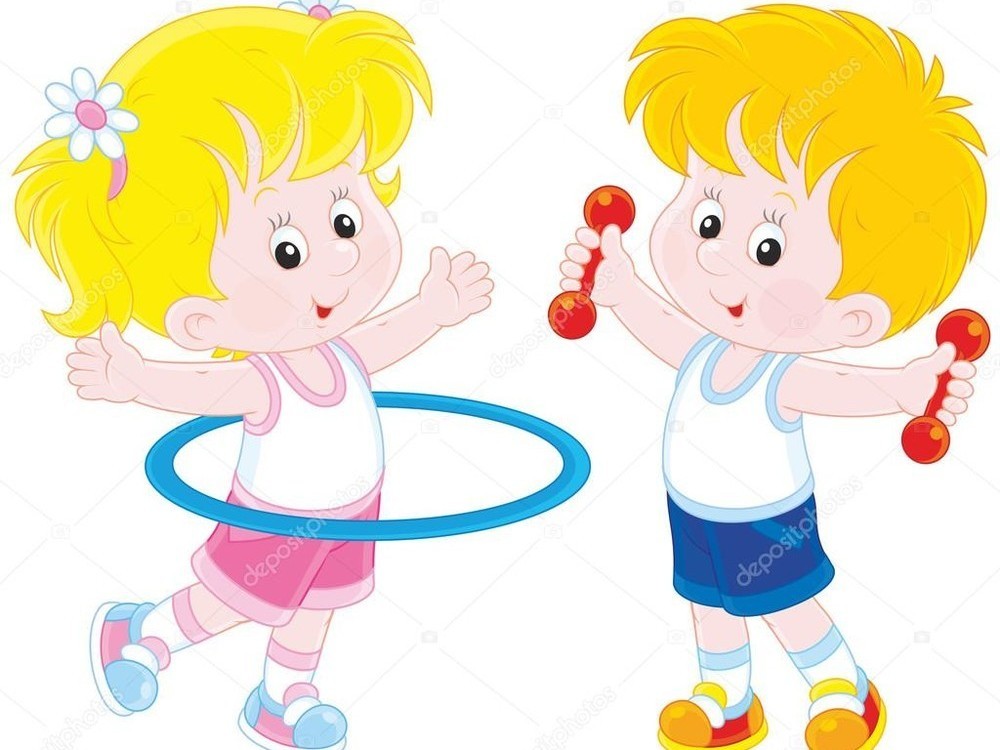 Гимнастика для детей 2-3 лет поможет правильному физическому развитию. От этого напрямую зависит иммунитет, а также эмоциональное состояние малыша. Узнав, какие упражнения полезно выполнять детям двух- и трехлетнего возраста, вы сможете научить им своего ребенка.Утренняя гимнастикаЗанятия проводят до завтрака. При этом ребенок должен быть одет в свободную одежду. Ничего не должно сковывать его движений. Простой комплекс упражнений даст заряд бодрости на целый день.Гимнастика для детей 2-3 лет способствует правильному физическому развитию.Двух- и трехлетки любят играть. Поэтому гимнастика должна проходить в игровой форме. Можно при этом включить музыку.Простые упражнения:«Сладко потянулись». Ребенок становится на ножки и выравнивает спинку. После этого он поднимает руки вверх, тем самым тянется к небу. Во время этого упражнения главное дышать правильно. Когда руки поднимаются к верху, делается вдох. Опускаются – выдох. Это упражнение еще называют «Бабочкой».«Бабочка расправила крылья». Руки малыша согнуты в локтях, пальцы находятся на плечах. Необходимо совершать вращательные движения руками в одну, а затем в другую сторону.«Наклоны». Ребенок стоит ровно, его ноги находятся на ширине плеч. Он сначала наклоняется в одну сторону, при этом не сгибает руки в локтях. Затем – в другую. Упражнение по-другому называется «Качели».«Побежали». Малыш должен бежать на месте, высоко поднимая коленки. Такое развлечение нравится всем детям.«Вдох – Выдох». Это упражнение завершает комплекс. Ребенок плавно поднимает руки вверх. В это время делает вдох. Потом он опускает их – делает выдох.Как правило, заставить делать утреннюю гимнастику гораздо сложнее взрослого человека. Двух- или трехлетний ребенок всегда готов к таким нагрузкам. Особенно если они проходят в игровой форме.Дыхательная гимнастикаКислород в организм человека поступает благодаря правильному дыханию. Именно поэтому необходимо научить ребенка выполнятьупражнения, развивающие дыхание.Вот несколько из них:«Вдыхаем – Выдыхаем». Ребенок находится в положении лежа. Он делает вдох, при этом у него должна подниматься грудная клетка, а не живот. Затем он на немного задерживает дыхание. После этого делает выдох, грудная клетка опускается, а живот поднимается. Это обучение правильному дыханию.«Полет бабочки». Для этого необходимо вырезать из бумаги бабочку и прикрепить ее к ниточке. Мама или папа берут нитку в руки и показывают малышу, как нужно дуть на бабочку, чтобы она полетела. Ребенок должен повторить их действия.«Трубочка». Из бумаги делают трубочку небольшого диаметра. На стол кладут маленькие легкие предметы. Ребенок должен сбить их, дуя в трубочку. При этом нужно внимательно следить за дыханием. Вдохи должны сопровождаться поднятием грудной клетки.Такая гимнастика особенно актуальна для детей, которые часто болеют респираторными заболеваниями - бронхитами, тонзиллитами, а также астматикам.Выполнять зарядку необходимо каждый день. Ребенку интересны такие развлечения. С их помощью у него будет правильно развиваться тело, а также дыхание. А это в дальнейшем станет залогом отличного здоровья малыша.